.STEP CLOSE STEP, CROSS ROCK, STEP CLOSE STEP, PIVOT ¼, ROCKSSTEP CLOSE STEP, ROCKS, ¼ TURN, PIVOT ½ TURN, ROCKSSTEP CLOSE STEP, CROSS ROCK, STEP CLOSE STEP, PIVOT ¼, ROCKSSTEP CLOSE STEP, ROCKS, PIVOT ½ TURN X 3REPEATStep Aside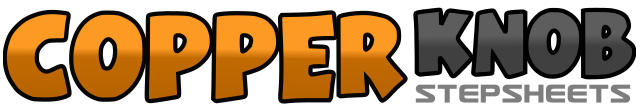 .......Count:32Wall:4Level:Improver.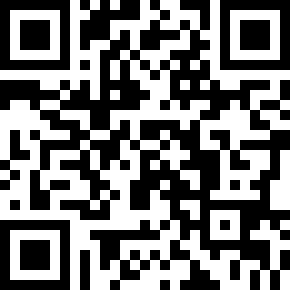 Choreographer:Wild Bill McKechnie (UK)Wild Bill McKechnie (UK)Wild Bill McKechnie (UK)Wild Bill McKechnie (UK)Wild Bill McKechnie (UK).Music:Hearts And Flowers - Dave SheriffHearts And Flowers - Dave SheriffHearts And Flowers - Dave SheriffHearts And Flowers - Dave SheriffHearts And Flowers - Dave Sheriff........1&2Step right to side, close left beside right, step right to side3-4Cross left behind right, rock right in place5&6Step left to side, close right beside left, step left to side7&8On ball of left pivot ¼ turn right rocking back on right, rock left in place9&10Step forward right, close left beside right, step forward right11-12Rock forward left, rock right in place13-14Step back left making ¼ turn left, on ball of left pivot ½ turn left stepping right to side15-16Rock back left, rock right in place17&18Step left to side, close right beside left, step left to side19-20Cross right behind left, rock left in place21&22Step right to side, close left beside right, step right to side23-24On ball of right pivot ¼ turn left rocking back left, rock right in place25&26Step forward left, close right beside left, step forward left27-28Rock forward right, rock left in place29On ball of left pivot ½ turn right stepping right forward30On ball of right pivot ½ turn right stepping left back31On ball of left pivot ½ turn right stepping right forward32Step forward left